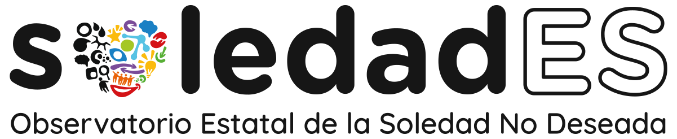 Una iniciativa de: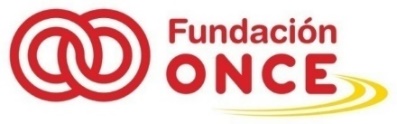 Ficha de la ExperienciaEnlace página web: Otros posibles enlaces relevantes (informes del proyecto, documentos, etc.): Ficha experienciaTipo de informaciónInformaciónSobre la entidadObjetivo del proyectoOrigenPúblico objeto / perfil del participanteFuncionamiento Actores que intervienenElementos metodológicos destacables, herramientas o protocolosResultados